                                           MYcÖRvZš¿x evsjv‡`k miKvi  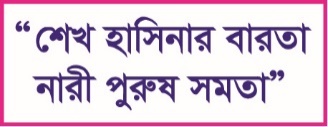                                            gwnjv I wkï welqK gš¿Yvjq                                                             evsjv‡`k wkï GKv‡Wwg                                                                PzqvWv½v                                                                          shisuchua001@gmail.comwelq t RvwZi wcZv e½eÜz †kL gywReyi ingvb Gui ÕÕRywjI KzwiÓ kvwšÍ c`K cÖvwßi 50 eQi c~wZ© D`hvcb Dcj‡¶¨ wPÎv¼b I KzBR cÖwZ‡hvwMZvq wkï‡`i AskMÖnY  cÖm‡½|m~Î : ¯§viK : RbcÖkvmb gš¿Yvjq,cÖkvmb-1kvLv XvKv Gi  2 †g 2023 Zvwi‡Li 05.00.0000.110.23.030.23-478 ¯§viK‡Rjv cÖkvmb ,PzqvWv½v Gi 14 †g 2023 Zvwi‡Li : 05.44.1800.104.23.013.23-316 ¯§viK Dchy©³ wel‡qi †cÖw¶‡Z Avw`ó n‡q Rvbv‡bv hv‡”Q †h, †Rjv cÖkvm‡bi Av‡qvR‡b RvwZi wcZv e½eÜz †kL gywReyi ingvb Gui ÕÕRywjI KzwiÓ kvwšÍ c`K cÖvwßi 50 eQi c~wZ© D`hvcb Dcj‡¶¨ wPÎv¼b I KzBR cÖwZ‡hvwMZv AvMvgx 21 ‡g 2023 G wb¤œ wjwLZ welq I wefvM Abyhvqx evsjv‡`k wkï GKv‡Wwg, PzqvWv½v †Rjv kvLvq Av‡qvRb Kiv n‡q‡Q| cÖwZ‡hwMZvq Avcbvi cÖwZôv‡bi e¨vcK wkï Ask MÖn‡bi cÖ‡qvRbxq e¨e¯’v MÖn‡bi Rb¨ Aby‡iva Kiv n‡jv|   wPÎv¼b cÖwZ‡hvwMZvi KvMR mieivn Kiv n‡e | Ab¨vb¨ DcKib ms‡M Avb‡Z n‡e|welqwU QvÎ/QvÎx‡`i gv‡S e¨vcK fv‡e cÖPv‡ii Rb¨ Aby‡iva Rvbvw”Q| Avcbvi AvšÍwiK mn‡hvwMZv Avgv‡`i GKvšÍ Kvg¨|cÖvcK : Aa¨ÿ/cÖavb wkÿK/mfvcwZ               ........................................................... 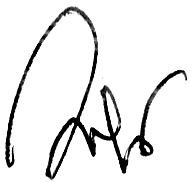                                                                                                                                                     (Avdmvbv †di‡`Šmx)¯§viK bs-  evwkG/Pzqv/mvs¯‹…wZK /2018/1486(70) ZvwiL t 16/05/2023 wLªt|                             ‡Rjv wkï welqK Kg©KZ©v,PzqvWvsMv|Abywjwc m`q AeMwZ I cÖ‡qvRbxq e¨e¯v’ MÖn‡bi Rb¨                                                   1) †Rjv cÖkvmK, PzqvWvsMv |2) cywjk mycvi, PzqvWvsMv|3) Dc‡Rjv wbe©vnx Awdmvi mKj (mKj)4) †Rjv I Dc‡Rjv wkÿv Awdmvi (mKj)5) †Rjv I Dc‡Rjv cÖv_wgK wkÿv Awdmvi (mKj)                                                                                                                                   (Avdmvbv †di‡`Šmx)                                                                                                                            ‡Rjv wkï welqK Kg©KZ©v,PzqvWvsMv|¯§viK:evwkG/Pzqv/2021/ mvs¯‹…wZK /1486(70)                                                        ZvwiL:2 ˆR¨ô, 1430 e•Mvã¯§viK:evwkG/Pzqv/2021/ mvs¯‹…wZK /1486(70)                                                        ZvwiL:16 ‡g, 2023 wLª÷vãZvwiL I mgqMÖæc‡kÖYxwelq : wPÎ¼b  cÖwZ‡hvwMZv¯’vb¯’vb21/5/2023mKvj 09.00UvK1g -3q †kÖwY ev mggvbAvgv‡`i e½eÜzevsjv‡`k wkï GKv‡Wwg,  PzqvWv½v|evsjv‡`k wkï GKv‡Wwg,  PzqvWv½v|21/5/2023mKvj 09.00UvL4_© - 7g †kÖwY ev mggvbe½eÜz I gyw³hy× evsjv‡`k wkï GKv‡Wwg,  PzqvWv½v|evsjv‡`k wkï GKv‡Wwg,  PzqvWv½v|21/5/2023mKvj 09.00UvM8g - 10g †kÖwY ev mggvbev½vwj ms¯‹…wZ I e½eÜzevsjv‡`k wkï GKv‡Wwg,  PzqvWv½v|evsjv‡`k wkï GKv‡Wwg,  PzqvWv½v|21/5/2023mKvj 09.00UvNwe‡kl Pvwn`v m¤úbœ Db¥y³Db¥y³21/5/2023mKvj 09.00UvNwe‡kl Pvwn`v m¤úbœ Db¥y³Db¥y³K5g-10g †kªwY KzBR cÖwZ‡hvwMZv welq : e½eÜz